Расчет по установке огораживающего оборудования контейнерной площадки по адресу:
г. Мурино, б-р Менделеева, дом 5, корп. 1

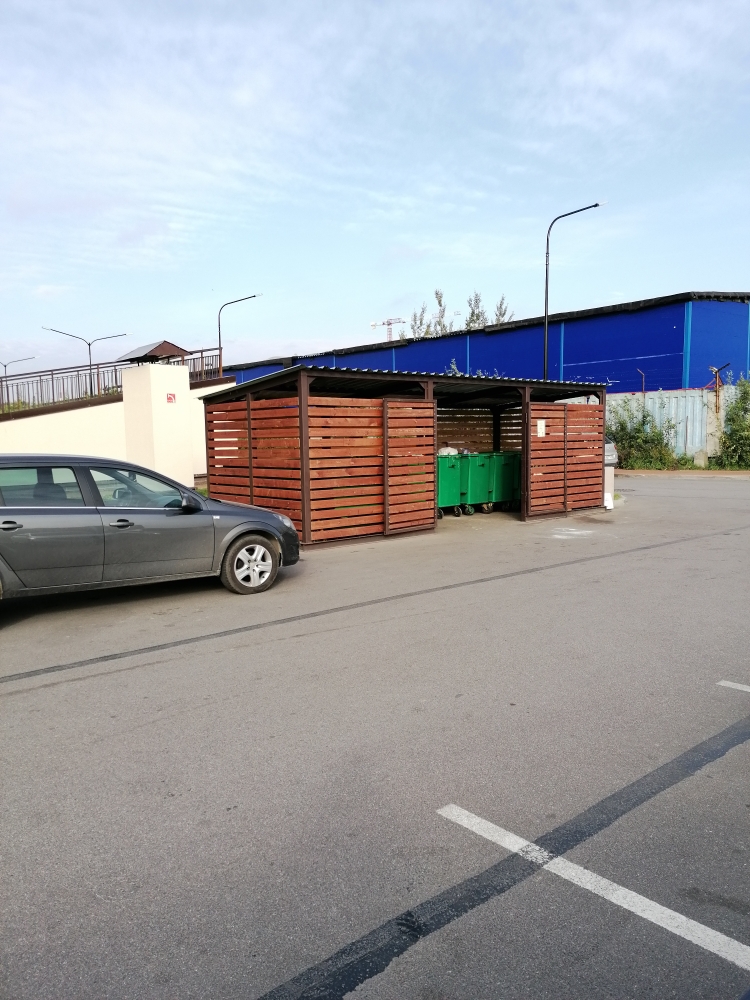 
Общая стоимость работ (стоимость материалов + изготовление и монтаж): 520 000 руб.
Общая площадь МКД: 19 089,60 м2
Расчёт:
общая стоимость работ / общую площадь МКД = единоразовый целевой взнос
520 000, 00 / 19 089,60 = 27, 23 руб/ м2   единоразовый взнос с одного квадратного метра жилого помещения 

единоразовый целевой взнос / количество месяцев = ежемесячный платеж 
27,23 / 4 = 6, 80 руб / м2
Итого: на установку огораживающего оборудования контейнерной площадки ежемесячный целевой взнос составляет 6,80 руб с одного квадратного метра помещения, в течении 4-х месяцев. 